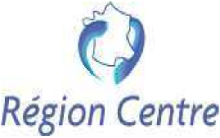 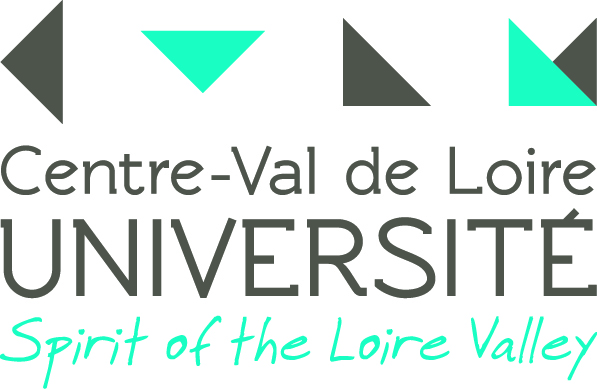 Appel à projets de recherche
d'initiative académiqueRégion Centre APR-IA 2015ContexteDans le cadre de son partenariat avec les universités et les organismes de recherche présents en Région, la Région Centre distingue depuis 2011 deux types de dispositifs de soutien à la recherche :des sujets de recherche « d’initiative académique », positionnés en termes de thématiques scientifiques, et reliés aux priorités scientifiques exprimées dans les stratégies de développement des établissements,des sujets de recherche « d’intérêt régional », qui peuvent être positionnés en termes d’orientations sociétales et d’articulation avec les priorités et les politiques régionales.S'agissant des sujets de recherche « d’intérêt régional », un appel a été lancé en octobre 2014.Le présent appel concerne le dispositif de soutien à la recherche d’initiative académique. La Région a confié au Conseil d'administration de la Communauté d’Universités et d’Établissements Centre-Val de Loire Université (COMUE CVLU) la mise en place du dispositif d'appel à projets, ainsi que le mécanisme d’arbitrage entre les demandes des différents établissements de recherche membres de la COMUE, avec un élargissement aux établissements de recherche qui n’en sont pas membres.Dans le cadre de cette campagne d’appels à projets, la Région envisage un financement total de 4,6 M€ répartis en 1,8 M€ en fonctionnement et 2,8 M€ en investissement. Il est aujourd’hui envisagé un appel de ce type tous les deux ans sur la période 2015-2020.Pour mémoire, la Commission permanente régionale du 4 juillet 2014 a attribué un montant total de subventions de 4 783 000 € pour permettre :- la réalisation de 17 projets de recherche pour un montant de 2 932 000 €,- l’acquisition de 9 équipements scientifiques pour un montant de 1 716 000 €,- le recrutement de 3 chercheurs post-doctorants pour un montant de 135 000 €.ObjectifsLe présent appel vise à apporter un soutien financier à des projets d'initiative académique qui sont au cœur des compétences scientifiques des établissements de recherche en Région Centre. Les opérations devront se rattacher aux thématiques scientifiques prioritaires des établissements et des unités de recherche qui porteront les projets. Les établissements et organismes sont invités à établir une priorisation parmi les projets qu’ils transmettent à la COMUE Centre-Val de Loire Université.Les opérations transversales et pluridisciplinaires, ainsi que les opérations basées sur la coopération de plusieurs établissements ou organismes, seront examinées de manière particulièrement favorable.Les projets seront regroupés suivant les thématiques suivantes:a.	Energie – Matériaux b.	Géosciences – Environnement – Espace c.	Santé - Biologie – Chimie du vivant d.	Mathématique – physique - informatique - économie / modélisation – systèmes - langagese.	Littérature et Humanités / Sciences Humaines et Socialesf.	Thématiques et actions transversalesLes opérations devront préciser leur positionnement par rapport aux Domaines de Spécialisation de la Stratégie Régionale de l’Innovation, même si ce positionnement ne constitue pas un critère d’éligibilité. Rappelons que ces domaines sont :1. Ingénierie et métrologie environnementales pour les activités fortement consommatrices de ressources naturelles 2. Biotechnologies et services appliqués à la santé et à la cosmétique 3. Conception de systèmes pour le stockage de l’énergie 4. Technologies de l’efficacité énergétique pour la construction et la rénovation des bâtiments 5. TIC et services pour le tourisme patrimonial Modalités de soumissionProjets, actions et dépenses éligibles pour les bénéficiaires potentiels :Le présent appel distingue des projets et des actions susceptibles de bénéficier de l'aide régionale. Un projet est un programme de recherche structurant, associant en général plusieurs laboratoires en Région Centre, et comprenant un ensemble cohérent d'actions à financer sur un objectif scientifique clairement identifié.Les demandes de financement peuvent également viser à des actions non spécifiquement intégrées à un projet structurant : achat d'équipement, recrutement de post-doctorant. Le tableau ci-après résume les différents types d'aide, et les montants maximaux alloués à chaque aide :Il est demandé à chaque unité de recherche, sauf situation exceptionnelle, de ne présenter qu’un seul projet. Les recrutements de doctorants ne sont pas éligibles au financement, dans le cadre du présent appel.Critères d'éligibilité :Les projets ou actions doivent :Avoir comme responsable scientifique un enseignant-chercheur ou un chercheur d'un laboratoire de recherche publique labellisé et localisé en région Centre,Etre proposés par le directeur de laboratoire de rattachement du responsable scientifique du projet (ou de l'action)Etre proposés par l’établissement ou l’organisme porteurLes bénéficiaires potentiels sont les laboratoires de recherche publique labellisés et localisés en région Centre.Les projets et actions retenus le seront sur la base de leur qualité scientifique, de leur inscription dans un axe reconnu des universités ou des organismes de recherche, et de la qualité des équipes de recherche participantes.Leur caractère collaboratif dans le cadre de la COMUE CVLU et leur inscription dans un projet « Investissement d’Avenir » seront considérés.La description du soutien apporté par le(s) établissement(s) de tutelle des laboratoires porteurs, et les co-financements prévus est bien sûr attendue.Les projets de recherche qui conduisent potentiellement à un accroissement de patrimoine pour les établissements de tutelle (retours financiers envisagés, création de plus value nationale ou internationale (Bases de données ouvertes, logiciels, brevets,…) doivent l’indiquer clairement car ils permettent de considérer la subvention accordée comme de l’investissement.Les opérations — à l’exception des projets de recherche pluriannuels — devront être finalisées et soldées financièrement avant la fin de l’année 2017.Conventionnement et partenariat :Chaque projet sélectionné (projet de recherche, post-doctorant, équipement) pour être subventionné par la Région donnera lieu à l’établissement d’une convention entre la Région et les établissements de tutelles des laboratoires partenaires du projet. La convention définira les modalités d’attribution de la subvention régionale à l’établissement de tutelle gestionnaire du laboratoire porteur du projet. Cet établissement jouera le rôle de coordinateur du projet et sera l’unique interlocuteur de la Région pour le suivi de la convention. Il sera responsable de la répartition de la subvention régionale entre les différents partenaires selon les besoins liés à l’avancement du projet.Procédure et calendrier :Constitution des dossiers et sélection des projetsChaque dossier doit être soumis par le directeur de laboratoire du porteur de projet ou d'action à son établissement de tutelle gestionnaire. Le directeur de laboratoire informera l’ensemble de ses tutelles des dossiers déposés. L’établissement de tutelle gestionnaire transmettra les dossiers sélectionnés à la COMUE CVLU. Les dossiers devront être rédigés en français et parvenir complets avant le 21 mai 2015  adressés au Président de la COMUE Centre-Val de Loire Université. L’envoi se fera par voie électronique adressé à contact@cvluniversite.frSélection des projetsLe Conseil d'administration de la COMUE CVLU a chargé la "commission recherche", formée de représentants des établissements de recherche membres et partenaires de la COMUE de proposer une liste de projets à financer, ainsi que le montant à financer par projet. Pour cette procédure de choix, la commission s’appuiera sur les moyens d’expertise qu’elle jugera nécessaires. En fonction des financements disponibles, une phase d’échange entre les porteurs de projets et la commission pourra être nécessaire, en particulier pour respecter les contraintes de répartition entre dépenses d’investissement et dépenses de fonctionnement.La COMUE CVLU transmettra à la Région le résultat de ses délibérations avant le 25 juin. La délibération de la Région se tiendra au cours de la Commission Permanente Régionale (CPR) d’octobre 2015.Les conventions de financement seront mises en place à partir de la délibération de la CPR.Modalités pratiques de dépôt des candidatures à l'Université de Tours :Pour le montage et la validation des aspects budgétaires du projet, prenez contact avec les ingénieurs d’affaires :Eric Bricout : 67 974 : Matériaux et EnergieChristelle Rivas : 67 973 : Santé, Imagerie et bio médicamentsMarie-Danièle Marignier: 67 993 : Sciences de la natureEmily Rosenfeld : 67 988 : Sciences humaines et sociales, InformatiqueLes dossiers doivent être envoyés par voie électronique à : caroline.vaslin@univ-tours.fr pour le 23 avril 2015 au plus tard.Modalités pratiques de dépôt des candidatures à l'Université d’Orléans :Pour le montage et la validation des aspects budgétaires du projet, prenez contact avec les chargés de valo du SPV Grand Campus :Drp.valorisation@univ-orleans.fr ou spv-centre@dr8.cnrs.fr; Pour les UMR CNRS, la tutelle est gestionnaire est définie dans l’annexe.AnnexeEtablissement de tutelle gestionnairePour les UMR, la tutelle gestionnaire est définie dans le tableau suivant :Objet du financement Montant maximal indicatif de l'aideProjet 350 000 €Equipement700 000 €Recrutement de post-doctorant48 000 € (1 an)72 000 € (1,5 an)CODE_UNITEINTITULÉ_UNITESIGLE_UNITEPRENOM_DIRECTEURNOM_DIRECTEUREtablissement gestionnaireUMR5060Institut de Recherche sur les ArchéomatériauxIRAMATBernard GRATUZECNRSUMR7311Institut de Chimie Organique et AnalytiqueICOAOlivierMARTINUniversité d'OrléansUMR 7261Institut de recherche sur la biologie de l'insecteIRBIJean-PaulMONGECNRSUMR 7350Laboratoire de mathématiques et physique théoriqueLMPTAhmadEL SOUFICNRSUMR7327Institut des Sciences de la Terre d'OrléansISTOBrunoSCAILLETCNRSUMR7328Laboratoire de Physique et Chimie de l'Environnement et de l'EspaceLPC2EMichelTAGGERCNRSUMR 7347Groupe de Recherche en Matériaux, Microélectronique, Acoustique et NanotechnologiesGREMANMarcLETHIECQUniversité de ToursUMR 7324Centre Interdisciplinaire Cités, Territoires, Environnement et SociétésCITERESPatriceMELEUniversité de ToursUMR 7295Centre de Recherche sur la Cognition et l’ApprentissageCERCAMichelISINGRINIUniversité de ToursUMR 7247Physiologie de la reproduction et des comportementsPRCFlorianGUILLOUINRAUMR7355Immunologie et Neurogénétique Expérimentales
et MoléculairesINEMValérieQUESNIAUX CNRSUMR7322Laboratoire d'économie d'OrléansLEORaphaelle BELLANDOUniversité d'OrléansUMR 7292Génétique, immunothérapie, chimie et cancerGICCGillesPAINTAUDHors Labex Mabimprove : CNRS Labex Mabimprove : Université de ToursUMR 7323Centre d'études supérieures de la renaissanceCESRPhilippeVENDRIXUniversité de ToursUMR7344Groupe de recherches sur l'énergétique des milieux ionisésGREMIChantalLEBORGNEUniversité d'OrléansFRE3520Centre de recherche sur la matière diviséeCRMDSylvie BONNAMYCNRSUMR7349Mathématiques, Analyse, Probabilités, Modélisation OrléansMAPMORomainABRAHAMUniversité d'OrléansUMR 7270Laboratoire Ligérien de LinguistiqueLLLGabrielBERGOUNIOUXUniversité d'OrléansUSR 3501Maison des Sciences de l’Homme Val de LoireMSVChiaraLASTRAIOLIUniversité de ToursUSN704Station de Radioastronomie de NançayObs NançayStéphaneGRIVELCNRS